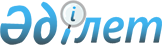 Об организации и финансировании общественных работ на 2016 год по Жангалинскому району
					
			Утративший силу
			
			
		
					Постановление акимата Жангалинского района Западно-Казахстанской области от 11 декабря 2015 года № 297. Зарегистрировано Департаментом юстиции Западно-Казахстанской области 8 января 2016 года № 4213. Утратило силу постановлением акимата Жангалинского района Западно-Казахстанской области от 5 декабря 2016 года № 335      Сноска. Утратило силу постановлением акимата Жангалинского района Западно-Казахстанской области от 05.12.2016 № 335 (вводится в действие со дня первого официального опубликования).

      Примечание РЦПИ.

      В тексте документа сохранена пунктуация и орфография оригинала.

      Руководствуясь Законом Республики Казахстан от 23 января 2001 года "О местном государственном управлении и самоуправлении в Республике Казахстан", Законом Республики Казахстан от 23 января 2001 года "О занятости населения", постановлением Правительства Республики Казахстан от 19 июня 2001 года № 836 "О мерах по реализации Закона Республики Казахстан от 23 января 2001 года "О занятости населения" и с учетом заявок работодателей акимат района ПОСТАНОВЛЯЕТ:

      1. Организовать общественные работы на 2016 год в Жангалинском районе, путем создания временных рабочих мест предназначены специально для безработных.

      2. Утвердить прилагаемый перечень организаций, в которых будут проводиться общественные работы, виды, объемы и конкретные условия общественных работ, размеры оплаты труда участников и источники их финансирования и определить спрос и предложение на общественные работы по Жангалинскому району.

      3. Признать утратившим силу постановление акимата Жангалинского района от 5 января 2015 года № 1 "Об организации и финансировании общественных работ на 2015 год по Жангалинскому району" (зарегистрированное в Реестре государственной регистрации нормативных правовых актов № 3788, опубликованное 21 февраля 2015 года в газете "Жаңарған өңір").

      4. Руководителю аппарата акима Жангалинского района (А. Карменов) обеспечить государственную регистрацию данного постановления в органах юстиции, его официальное опубликование в информационно - правовой системе "Әділет" и в средствах массовой информации.

      5. Контроль за исполнением настоящего постановления возложить на заместителя акима района Шукургалиева А.

      6. Настоящее постановление вводится в действие со дня первого официального опубликования. 

 Перечень организации, в которых будут проводиться общественные работы, виды, объемы и конкретные условия общественных работ, размеры оплаты труда участников и источники их финансирования, спрос и предложения на общественные работы по Жангалинскому району 
					© 2012. РГП на ПХВ «Институт законодательства и правовой информации Республики Казахстан» Министерства юстиции Республики Казахстан
				
      Аким района

Л. Р. Хайретдинов
Утверждено
постановлением акимата
Жангалинского района
от 11 декабря 2015 года № 297№

Перечень организаций

Виды общественных работ

Объем общественных работ

Конкретные условия общественных работ

Размер оплаты труда участников

Источники финансирования

Спрос по заявкам

Предложение

1

Государственное учреждение "Аппарат Акима Жангалинского района"

оказание помощи в делопроизводстве, доставка документов, уборка территории 

регистрация и подшивка входящих и исходящих документов по мере поступления, доставка 20-40 документов, уборка территории не менее 1000 квадратных метров

Продолжительность рабочего времени не более 40 часов в неделю, учитывая ограничения, предусмотренные трудовым законодательством Республики Казахстан, с двумя выходными днями, обеденным перерывом не менее одного часа

На основании индивидуального трудового договора, не ниже минимальной заработной платы установленной действующим законодательством Республики Казахстан

За счет бюджетных средств и средств работодателей по их заявкам

10

10

2

Государственное учреждение "Аппарат Жангалинского районного маслихата"

оказание помощи в делопроизводстве, доставка документов, уборка территории 

регистрация и подшивка входящих и исходящих документов по мере поступления, доставка 20-40 документов, уборка территории не менее 115,9 квадратных метров

Продолжительность рабочего времени не более 40 часов в неделю, учитывая ограничения, предусмотренные трудовым законодательством Республики Казахстан, с двумя выходными днями, обеденным перерывом не менее одного часа

На основании индивидуального трудового договора, не ниже минимальной заработной платы установленной действующим законодательством Республики Казахстан

За счет бюджетных средств и средств работодателей по их заявкам

2

2

3

Государственное учреждение "Аппарат акима Жангалинского аульного округа"

оказание помощи в делопроизводстве, доставка документов, уборка территории 

регистрация и подшивка входящих и исходящих документов по мере поступления, доставка 20-40 документов, уборка территории не менее 5000 квадратных метров

Продолжительность рабочего времени не более 40 часов в неделю, учитывая ограничения, предусмотренные трудовым законодательством Республики Казахстан, с двумя выходными днями, обеденным перерывом не менее одного часа

На основании индивидуального трудового договора, не ниже минимальной заработной платы установленной действующим законодательством Республики Казахстан

За счет бюджетных средств и средств работодателей по их заявкам

100

100

4

Государственное учреждение "Аппарат акима Жанаказанского аульного округа"

оказание помощи в делопроизводстве, доставка документов, уборка территории 

регистрация и подшивка входящих и исходящих документов по мере поступления, доставка 20-40 документов, уборка территории не менее 3500 квадратных метров

Продолжительность рабочего времени не более 40 часов в неделю, учитывая ограничения, предусмотренные трудовым законодательством Республики Казахстан, с двумя выходными днями, обеденным перерывом не менее одного часа

На основании индивидуального трудового договора, не ниже минимальной заработной платы установленной действующим законодательством Республики Казахстан

За счет бюджетных средств и средств работодателей по их заявкам

50

50

5

Государственное учреждение "Аппарат акима Копжасарского аульного округа"

 

оказание помощи в делопроизводстве, доставка документов, уборка территории 

регистрация и подшивка входящих и исходящих документов по мере поступления, доставка 20-40 документов, уборка территории не менее 2000 квадратных метров

Продолжительность рабочего времени не более 40 часов в неделю, учитывая ограничения, предусмотренные трудовым законодательством Республики Казахстан, с двумя выходными днями, обеденным перерывом не менее одного часа

На основании индивидуального трудового договора, не ниже минимальной заработной платы установленной действующим законодательством Республики Казахстан

За счет бюджетных средств и средств работодателей по их заявкам

40

40

6

Государственное учреждение "Аппарат акима Жанажолского аульного округа"

оказание помощи в делопроизводстве, доставка документов, уборка территории 

регистрация и подшивка входящих и исходящих документов по мере поступления, доставка 20-40 документов, уборка территории не менее 2000 квадратных метров

Продолжительность рабочего времени не более 40 часов в неделю, учитывая ограничения, предусмотренные трудовым законодательством Республики Казахстан, с двумя выходными днями, обеденным перерывом не менее одного часа

На основании индивидуального трудового договора, не ниже минимальной заработной платы установленной действующим законодательством Республики Казахстан

За счет бюджетных средств и средств работодателей по их заявкам

38

38

7

Государственное учреждение "Аппарат акима Мастексайского аульного округа"

оказание помощи в делопроизводстве, доставка документов, уборка территории 

регистрация и подшивка входящих и исходящих документов по мере поступления, доставка 20-40 документов, уборка территории не менее 5000 квадратных метров

Продолжительность рабочего времени не более 40 часов в неделю, учитывая ограничения, предусмотренные трудовым законодательством Республики Казахстан, с двумя выходными днями, обеденным перерывом не менее одного часа

На основании индивидуального трудового договора, не ниже минимальной заработной платы установленной действующим законодательством Республики Казахстан

За счет бюджетных средств и средств работодателей по их заявкам

40

40

8

Государственное учреждение "Аппарат акима С.Мендешевского аульного округа"

 

оказание помощи в делопроизводстве, доставка документов, уборка территории 

регистрация и подшивка входящих и исходящих документов по мере поступления, доставка 20-40 документов, уборка территории не менее 2000 квадратных метров

Продолжительность рабочего времени не более 40 часов в неделю, учитывая ограничения, предусмотренные трудовым законодательством Республики Казахстан, с двумя выходными днями, обеденным перерывом не менее одного часа

На основании индивидуального трудового договора, не ниже минимальной заработной платы установленной действующим законодательством Республики Казахстан

За счет бюджетных средств и средств работодателей по их заявкам

40

40

9

Государственное учреждение "Аппарат акима Кызылобинского аульного округа"

оказание помощи в делопроизводстве, доставка документов, уборка территории 

регистрация и подшивка входящих и исходящих документов по мере поступления, доставка 20-40 документов, уборка территории не менее 2000 квадратных метров

Продолжительность рабочего времени не более 40 часов в неделю, учитывая ограничения, предусмотренные трудовым законодательством Республики Казахстан, с двумя выходными днями, обеденным перерывом не менее одного часа

На основании индивидуального трудового договора, не ниже минимальной заработной платы установленной действующим законодательством Республики Казахстан

За счет бюджетных средств и средств работодателей по их заявкам

35

35

10

Государственное учреждение "Аппарат акима Пятимарского аульного округа"

оказание помощи в делопроизводстве, доставка документов, уборка территории 

регистрация и подшивка входящих и исходящих документов по мере поступления, доставка 20-40 документов, уборка территории не менее 4000 квадратных метров

Продолжительность рабочего времени не более 40 часов в неделю, учитывая ограничения, предусмотренные трудовым законодательством Республики Казахстан, с двумя выходными днями, обеденным перерывом не менее одного часа

На основании индивидуального трудового договора, не ниже минимальной заработной платы установленной действующим законодательством Республики Казахстан

За счет бюджетных средств и средств работодателей по их заявкам

55

55

11

Государственное учреждение "Аппарат акима Брликского аульного округа"

оказание помощи в делопроизводстве, доставка документов, уборка территории 

регистрация и подшивка входящих и исходящих документов по мере поступления, доставка 20-40 документов, уборка территории не менее 5000 квадратных метров

Продолжительность рабочего времени не более 40 часов в неделю, учитывая ограничения, предусмотренные трудовым законодательством Республики Казахстан, с двумя выходными днями, обеденным перерывом не менее одного часа

На основании индивидуального трудового договора, не ниже минимальной заработной платы установленной действующим законодательством Республики Казахстан

За счет бюджетных средств и средств работодателей по их заявкам

36

36

12

Государственное учреждение "Канцелярия Западно-Казахстанского областного суда Департамента по обеспечению деятельности судов при Верховном Суде Республики Казахстан (аппарата Верховного Суда Республики Казахстан)" (Жангалинский районный суд)

оказание помощи в делопроизводстве, доставка документов, уборка территории 

регистрация и подшивка входящих и исходящих документов по мере поступления, доставка 20-40 документов, уборка территории не менее 1000 квадратных метров

Продолжительность рабочего времени не более 40 часов в неделю, учитывая ограничения, предусмотренные трудовым законодательством Республики Казахстан, с двумя выходными днями, обеденным перерывом не менее одного часа

На основании индивидуального трудового договора, не ниже минимальной заработной платы установленной действующим законодательством Республики Казахстан

За счет бюджетных средств и средств работодателей по их заявкам

4

4

13

Государственное учреждение "Отдел внутренних дел Жангалинского района 

Департамента внутренних дел Западно-Казахстанской области"

оказание помощи в делопроизводстве, доставка документов, уборка территории 

регистрация и подшивка входящих и исходящих документов по мере поступления, доставка 40-60 документов, уборка территории не менее 160,6 квадратных метров

Продолжительность рабочего времени не более 40 часов в неделю, учитывая ограничения, предусмотренные трудовым законодательством Республики Казахстан, с двумя выходными днями, обеденным перерывом не менее одного часа

На основании индивидуального трудового договора, не ниже минимальной заработной платы установленной действующим законодательством Республики Казахстан

За счет бюджетных средств и средств работодателей по их заявкам

3

3

14

Государственное учреждение "Управление юстиции Жангалинского района Департамента юстиции Западно-Казахстанской области Министерства юстиции Республики Казахстан"

оказание помощи в делопроизводстве, доставка документов, уборка территории 

регистрация и подшивка входящих и исходящих документов по мере поступления, доставка 20-40 документов, уборка территории не менее 100 квадратных метров

Продолжительность рабочего времени не более 40 часов в неделю, учитывая ограничения, предусмотренные трудовым законодательством Республики Казахстан, с двумя выходными днями, обеденным перерывом не менее одного часа

На основании индивидуального трудового договора, не ниже минимальной заработной платы установленной действующим законодательством Республики Казахстан

За счет бюджетных средств и средств работодателей по их заявкам

4

4

15

Республиканское государственное учреждение "Отдел по делам обороны Жангалинского района Западно – Казахстанской области" Министерства обороны Республики Казахстан

 

оказание помощи в делопроизводстве, доставка документов

регистрация и подшивка входящих и исходящих документов по мере поступления, доставка 20-40 документов

Продолжительность рабочего времени не более 40 часов в неделю, учитывая ограничения, предусмотренные трудовым законодательством Республики Казахстан, с двумя выходными днями, обеденным перерывом не менее одного часа

На основании индивидуального трудового договора, не ниже минимальной заработной платы установленной действующим законодательством Республики Казахстан

За счет бюджетных средств и средств работодателей по их заявкам

2

2

16

Республиканское государственное учреждение "Управление государственных доходов по Жангалинскому району Департамента государственных доходов по Западно – Казахстанской области Комитета государственных доходов Министерства финансов Республики Казахстан"

оказание помощи в делопроизводстве, доставка документов, уборка территории 

регистрация и подшивка входящих и исходящих документов по мере поступления, доставка 20-40 документов, уборка территории не менее 184 квадратных метров

Продолжительность рабочего времени не более 40 часов в неделю, учитывая ограничения, предусмотренные трудовым законодательством Республики Казахстан, с двумя выходными днями, обеденным перерывом не менее одного часа

На основании индивидуального трудового договора, не ниже минимальной заработной платы установленной действующим законодательством Республики Казахстан

За счет бюджетных средств и средств работодателей по их заявкам

3

3

17

Государственное учреждение "Жангалинская районная территориальная инспекция Комитета ветеринарного контроля и надзора Министерство сельского хозяйства Республики Казахстан"

оказание помощи в делопроизводстве, доставка документов

регистрация и подшивка входящих и исходящих документов по мере поступления, доставка 20-40 документов

Продолжительность рабочего времени не более 40 часов в неделю, учитывая ограничения, предусмотренные трудовым законодательством Республики Казахстан, с двумя выходными днями, обеденным перерывом не менее одного часа

На основании индивидуального трудового договора, не ниже минимальной заработной платы установленной действующим законодательством Республики Казахстан

За счет бюджетных средств и средств работодателей по их заявкам

6

6

18

Республиканское государственное учреждение "Департамент статистики Западно-Казахстанской области Комитета по статистике Министерства национальной экономики Республики Казахстан" (по Жангалинскому району)

оказание помощи в делопроизводстве, доставка документов, уборка территории 

регистрация и подшивка входящих и исходящих документов по мере поступления, доставка 20-40 документов, уборка территории не менее 65 квадратных метров

Продолжительность рабочего времени не более 40 часов в неделю, учитывая ограничения, предусмотренные трудовым законодательством Республики Казахстан, с двумя выходными днями, обеденным перерывом не менее одного часа

На основании индивидуального трудового договора, не ниже минимальной заработной платы установленной действующим законодательством Республики Казахстан

За счет бюджетных средств и средств работодателей по их заявкам

3

3

19

Государственное коммунальное казенное предприятие "Жангалинский районный центр детско-юношеского туризма и экологии"

оказание помощи в делопроизводстве, доставка документов, уборка территории 

регистрация и подшивка входящих и исходящих документов по мере поступления, доставка 20-40 документов, уборка территории не менее 900 квадратных метров

Продолжительность рабочего времени не более 40 часов в неделю, учитывая ограничения, предусмотренные трудовым законодательством Республики Казахстан, с двумя выходными днями, обеденным перерывом не менее одного часа

На основании индивидуального трудового договора, не ниже минимальной заработной платы установленной действующим законодательством Республики Казахстан

За счет бюджетных средств и средств работодателей по их заявкам

3

3

20

Государственное учреждение "Жангалинское районное управление казначейства Департамента казначейства по Западно-Казахстанской области Комитета казначейства Министерства финансов Республики Казахстан "

оказание помощи в делопроизводстве, доставка документов, уборка территории 

регистрация и подшивка входящих и исходящих документов по мере поступления, доставка 20-40 документов, уборка территории не менее 270 квадратных метров

Продолжительность рабочего времени не более 40 часов в неделю, учитывая ограничения, предусмотренные трудовым законодательством Республики Казахстан, с двумя выходными днями, обеденным перерывом не менее одного часа

На основании индивидуального трудового договора, не ниже минимальной заработной платы установленной действующим законодательством Республики Казахстан

За счет бюджетных средств и средств работодателей по их заявкам

1

1

21

Государственное коммунальное предприятие на праве хозяйственного ведения "Жангалинская центральная районная больница" управления здравоохранения акимата Западно-Казахстанской области

оказание помощи в делопроизводстве, доставка документов, уборка территории 

регистрация и подшивка входящих и исходящих документов по мере поступления, доставка 20-40 документов, уборка территории не менее 2000 квадратных метров

Продолжительность рабочего времени не более 40 часов в неделю, учитывая ограничения, предусмотренные трудовым законодательством Республики Казахстан, с двумя выходными днями, обеденным перерывом не менее одного часа

На основании индивидуального трудового договора, не ниже минимальной заработной платы установленной действующим законодательством Республики Казахстан

За счет бюджетных средств и средств работодателей по их заявкам

13

13

22

Республиканское государственное учреждение "Жангалинское районное управление по защите прав потребителей Департамента по защите прав потрибетелей Западно-Казахстанской области Комитета по защите прав потребителей Министерства национальной экономики Республики Казахстан"

оказание помощи в делопроизводстве, доставка документов, уборка территории 

регистрация и подшивка входящих и исходящих документов по мере поступления, доставка 20-40 документов, уборка территории не менее 123 квадратных метров

Продолжительность рабочего времени не более 40 часов в неделю, учитывая ограничения, предусмотренные трудовым законодательством Республики Казахстан, с двумя выходными днями, обеденным перерывом не менее одного часа

На основании индивидуального трудового договора, не ниже минимальной заработной платы установленной действующим законодательством Республики Казахстан

За счет бюджетных средств и средств работодателей по их заявкам

3

3

23

Филиал Республиканского государственного предприятия "Центр обслуживания населения" по Западно-Казахстанской области" (по Жангалинскому району) 

оказание помощи в делопроизводстве, доставка документов, уборка территории 

регистрация и подшивка входящих и исходящих документов по мере поступления, доставка 20-40 документов, уборка территории не менее 212,1 квадратных метров

Продолжительность рабочего времени не более 40 часов в неделю, учитывая ограничения, предусмотренные трудовым законодательством Республики Казахстан, с двумя выходными днями, обеденным перерывом не менее одного часа

На основании индивидуального трудового договора, не ниже минимальной заработной платы установленной действующим законодательством Республики Казахстан

За счет бюджетных средств и средств работодателей по их заявкам

2

2

24

Государственное учреждение "Жангалинский районный отдел образования"

 

оказание помощи в делопроизводстве, доставка документов, уборка территории 

регистрация и подшивка входящих и исходящих документов по мере поступления, доставка 20-40 документов, уборка территории не менее 904,7 квадратных метров

Продолжительность рабочего времени не более 40 часов в неделю, учитывая ограничения, предусмотренные трудовым законодательством Республики Казахстан, с двумя выходными днями, обеденным перерывом не менее одного часа

На основании индивидуального трудового договора, не ниже минимальной заработной платы установленной действующим законодательством Республики Казахстан

За счет бюджетных средств и средств работодателей по их заявкам

5

5

25

Государственное учреждение "Жангалинская районная централизованная библиотечная система"

оказание помощи в делопроизводстве, доставка документов, уборка территории 

регистрация и подшивка входящих и исходящих документов по мере поступления, доставка 20-40 документов, уборка территории не менее 2200 квадратных метров

Продолжительность рабочего времени не более 40 часов в неделю, учитывая ограничения, предусмотренные трудовым законодательством Республики Казахстан, с двумя выходными днями, обеденным перерывом не менее одного часа

На основании индивидуального трудового договора, не ниже минимальной заработной платы установленной действующим законодательством Республики Казахстан

За счет бюджетных средств и средств работодателей по их заявкам

10

10

26

Государственное коммунальное предприятие на праве хозяйственного ведения "Ауданаралық сауықтыру ауруханасы" оңалту орталығы" управления здравоохранения акимата Западно-Казахстанской области

оказание помощи в делопроизводстве, доставка документов, уборка территории 

регистрация и подшивка входящих и исходящих документов по мере поступления, доставка 20-40 документов, уборка территории не менее 1500 квадратных метров

Продолжительность рабочего времени не более 40 часов в неделю, учитывая ограничения, предусмотренные трудовым законодательством Республики Казахстан, с двумя выходными днями, обеденным перерывом не менее одного часа

На основании индивидуального трудового договора, не ниже минимальной заработной платы установленной действующим законодательством Республики Казахстан

За счет бюджетных средств и средств работодателей по их заявкам

6

6

27

Государственное коммунальное казенное предприятие "Жангалинский районный детский сад" отдела образования Жангалинского района

оказание помощи в делопроизводстве, доставка документов, уборка территории 

регистрация и подшивка входящих и исходящих документов по мере поступления, доставка документов 20-40 документов, уборка территории не менее 4800 квадратных метров

Продолжительность рабочего времени не более 40 часов в неделю, учитывая ограничения, предусмотренные трудовым законодательством Республики Казахстан, с двумя выходными днями, обеденным перерывом не менее одного часа

На основании индивидуального трудового договора, не ниже минимальной заработной платы установленной действующим законодательством Республики Казахстан

За счет бюджетных средств и средств работодателей по их заявкам

16

16

28

Государственное учреждение "Прокуратура Западно-Казахстанской области" (Прокуратура Жангалинского района) 

оказание помощи в делопроизводстве, доставка документов, уборка территории 

регистрация и подшивка входящих и исходящих документов по мере поступления, доставка 20-40 документов, уборка территории не менее 340 квадратных метров

Продолжительность рабочего времени не более 40 часов в неделю, учитывая ограничения, предусмотренные трудовым законодательством Республики Казахстан, с двумя выходными днями, обеденным перерывом не менее одного часа

На основании индивидуального трудового договора, не ниже минимальной заработной платы установленной действующим законодательством Республики Казахстан

За счет бюджетных средств и средств работодателей по их заявкам

2

2

29

Государственное коммунальное казенное предприятие "Жангалинский колледж" управления образования акимата Западно – Казахстанской области

оказание помощи в делопроизводстве, доставка документов, уборка территории 

регистрация и подшивка входящих и исходящих документов по мере поступления, доставка 20-40 документов, уборка территории не менее 384,6 квадратных метров

Продолжительность рабочего времени не более 40 часов в неделю, учитывая ограничения, предусмотренные трудовым законодательством Республики Казахстан, с двумя выходными днями, обеденным перерывом не менее одного часа

На основании индивидуального трудового договора, не ниже минимальной заработной платы установленной действующим законодательством Республики Казахстан

За счет бюджетных средств и средств работодателей по их заявкам

7

7

30

Государственное учреждение "Жангалинский районный отдел сельского хозяйства и земельных отношений"

оказание помощи в делопроизводстве, доставка документов, уборка территории 

регистрация и подшивка входящих и исходящих документов по мере поступления, доставка 20-40 документов, уборка территории не менее 150 квадратных метров

Продолжительность рабочего времени не более 40 часов в неделю, учитывая ограничения, предусмотренные трудовым законодательством Республики Казахстан, с двумя выходными днями, обеденным перерывом не менее одного часа

На основании индивидуального трудового договора, не ниже минимальной заработной платы установленной действующим законодательством Республики Казахстан

За счет бюджетных средств и средств работодателей по их заявкам

3

3

31

Государственное учреждение "Жангалинский районный отдел культуры, развития языков, физической культуры и спорта"

оказание помощи в делопроизводстве, доставка документов, уборка территории 

регистрация и подшивка входящих и исходящих документов по мере поступления, доставка 20-40 документов, уборка территории не менее 109,4 квадратных метров

Продолжительность рабочего времени не более 40 часов в неделю, учитывая ограничения, предусмотренные трудовым законодательством Республики Казахстан, с двумя выходными днями, обеденным перерывом не менее одного часа

На основании индивидуального трудового договора, не ниже минимальной заработной платы установленной действующим законодательством Республики Казахстан

За счет бюджетных средств и средств работодателей по их заявкам

3

3

32

Коммунальное государственное учреждение "Средняя общеобразовательная школа имени Е. Ш. Оракбаева" Жангалинского районного отдела образования"

оказание помощи в делопроизводстве, доставка документов, уборка территории 

регистрация и подшивка входящих и исходящих документов по мере поступления, доставка 20-40 документов, уборка территории не менее 400 квадратных метров

Продолжительность рабочего времени не более 40 часов в неделю, учитывая ограничения, предусмотренные трудовым законодательством Республики Казахстан, с двумя выходными днями, обеденным перерывом не менее одного часа

На основании индивидуального трудового договора, не ниже минимальной заработной платы установленной действующим законодательством Республики Казахстан

За счет бюджетных средств и средств работодателей по их заявкам

2

2

33

Коммунальное государственное учреждение "Пятимарская средняя общеобразовательная школа" Жангалинского районного отдела образования"

оказание помощи в делопроизводстве, доставка документов, уборка территории 

регистрация и подшивка входящих и исходящих документов по мере поступления, доставка 20-40 документов, уборка территории не менее 1500 квадратных метров

Продолжительность рабочего времени не более 40 часов в неделю, учитывая ограничения, предусмотренные трудовым законодательством Республики Казахстан, с двумя выходными днями, обеденным перерывом не менее одного часа

На основании индивидуального трудового договора, не ниже минимальной заработной платы установленной действующим законодательством Республики Казахстан

За счет бюджетных средств и средств работодателей по их заявкам

6

6

34

Коммунальное государственное учреждение "Средняя общеобразовательная школа имени М.Мирманова" Жангалинского районного отдела образования"

 

оказание помощи в делопроизводстве, доставка документов, уборка территории 

регистрация и подшивка входящих и исходящих документов по мере поступления, доставка 20-40 документов, уборка территории не менее 250 квадратных метров

Продолжительность рабочего времени не более 40 часов в неделю, учитывая ограничения, предусмотренные трудовым законодательством Республики Казахстан, с двумя выходными днями, обеденным перерывом не менее одного часа

На основании индивидуального трудового договора, не ниже минимальной заработной платы установленной действующим законодательством Республики Казахстан

За счет бюджетных средств и средств работодателей по их заявкам

1

1

35

Коммунальное государственное учреждение "Кармановская средняя общеобразовательная школа-детсад" Жангалинского районного отдела образования"

оказание помощи в делопроизводстве, доставка документов, уборка территории 

регистрация и подшивка входящих и исходящих документов по мере поступления, доставка 20-40 документов, уборка территории не менее 300 квадратных метров

Продолжительность рабочего времени не более 40 часов в неделю, учитывая ограничения, предусмотренные трудовым законодательством Республики Казахстан, с двумя выходными днями, обеденным перерывом не менее одного часа

На основании индивидуального трудового договора, не ниже минимальной заработной платы установленной действующим законодательством Республики Казахстан

За счет бюджетных средств и средств работодателей по их заявкам

1

1

36

Государственное коммунальное казенное предприятие "Детская музыкальная школа имени Кали Жантилеуова" Жангалинского районного отдела образования

оказание помощи в делопроизводстве, доставка документов, уборка территории 

регистрация и подшивка входящих и исходящих документов по мере поступления, доставка 20-40 документов, уборка территории не менее 1000 квадратных метров

Продолжительность рабочего времени не более 40 часов в неделю, учитывая ограничения, предусмотренные трудовым законодательством Республики Казахстан, с двумя выходными днями, обеденным перерывом не менее одного часа

На основании индивидуального трудового договора, не ниже минимальной заработной платы установленной действующим законодательством Республики Казахстан

За счет бюджетных средств и средств работодателей по их заявкам

5

5

37

Коммунальное государственное учреждение "Средняя общеобразовательная школа имени М.Жунусова" Жангалинского районного отдела образования"

уборка территории 

уборка территории не менее 500 квадратных метров

Продолжительность рабочего времени не более 40 часов в неделю, учитывая ограничения, предусмотренные трудовым законодательством Республики Казахстан, с двумя выходными днями, обеденным перерывом не менее одного часа

На основании индивидуального трудового договора, не ниже минимальной заработной платы установленной действующим законодательством Республики Казахстан

За счет бюджетных средств и средств работодателей по их заявкам

2

2

38

Государственное коммунальное казенное предприятие "Жангалинский районный центр внешкольной работы "Жангалинского районного отдела образования"

 

оказание помощи в делопроизводстве, доставка документов, уборка территории 

регистрация и подшивка входящих и исходящих документов по мере поступления, доставка 20-40 документов, уборка территории не менее 228,4 квадратных метров

Продолжительность рабочего времени не более 40 часов в неделю, учитывая ограничения, предусмотренные трудовым законодательством Республики Казахстан, с двумя выходными днями, обеденным перерывом не менее одного часа

На основании индивидуального трудового договора, не ниже минимальной заработной платы установленной действующим законодательством Республики Казахстан

За счет бюджетных средств и средств работодателей по их заявкам

8

8

39

Коммунальное государственное учреждение "Жангалинская средняя общеобразовательная школа" Жангалинского районного отдела образования"

оказание помощи в делопроизводстве, доставка документов, уборка территории 

регистрация и подшивка входящих и исходящих документов по мере поступления, доставка 20-40 документов, уборка территории не менее 500 квадратных метров

Продолжительность рабочего времени не более 40 часов в неделю, учитывая ограничения, предусмотренные трудовым законодательством Республики Казахстан, с двумя выходными днями, обеденным перерывом не менее одного часа

На основании индивидуального трудового договора, не ниже минимальной заработной платы установленной действующим законодательством Республики Казахстан

За счет бюджетных средств и средств работодателей по их заявкам

2

2

40

Коммунальное государственное учреждение "№3 средняя общеобразовательная казахская школа" Жангалинского районного отдела образования"

 

оказание помощи в делопроизводстве, доставка документов, уборка территории 

регистрация и подшивка входящих и исходящих документов по мере поступления, доставка 20-40 документов, уборка территории не менее 1500 квадратных метров

Продолжительность рабочего времени не более 40 часов в неделю, учитывая ограничения, предусмотренные трудовым законодательством Республики Казахстан, с двумя выходными днями, обеденным перерывом не менее одного часа

На основании индивидуального трудового договора, не ниже минимальной заработной платы установленной действующим законодательством Республики Казахстан

За счет бюджетных средств и средств работодателей по их заявкам

5

5

41

Коммунальное государственное учреждение "Средняя общеобразовательная школа имени С.Мендешева" Жангалинского районного отдела образования"

оказание помощи в делопроизводстве, доставка документов, уборка территории 

регистрация и подшивка входящих и исходящих документов по мере поступления, доставка 20-40 документов, уборка территории не менее 40 квадратных метров

Продолжительность рабочего времени не более 40 часов в неделю, учитывая ограничения, предусмотренные трудовым законодательством Республики Казахстан, с двумя выходными днями, обеденным перерывом не менее одного часа

На основании индивидуального трудового договора, не ниже минимальной заработной платы установленной действующим законодательством Республики Казахстан

За счет бюджетных средств и средств работодателей по их заявкам

3

3

42

Коммунальное государственное учреждение "Средняя общеобразовательная школа имени Д. Нурпейсовой" Жангалинского районного отдела образования"

оказание помощи в делопроизводстве, доставка документов, уборка территории 

регистрация и подшивка входящих и исходящих документов по мере поступления, доставка 20-40 документов, уборка территории не менее 700 квадратных метров

Продолжительность рабочего времени не более 40 часов в неделю, учитывая ограничения, предусмотренные трудовым законодательством Республики Казахстан, с двумя выходными днями, обеденным перерывом не менее одного часа

На основании индивидуального трудового договора, не ниже минимальной заработной платы установленной действующим законодательством Республики Казахстан

За счет бюджетных средств и средств работодателей по их заявкам

3

3

43

Государственное учреждение "Жангалинский районный отдел архитектуры, градостроительства и строительства"

оказание помощи в делопроизводстве, доставка документов, уборка территории 

регистрация и подшивка входящих и исходящих документов по мере поступления, доставка 20-40 документов, уборка территории не менее 80 квадратных метров

Продолжительность рабочего времени не более 40 часов в неделю, учитывая ограничения, предусмотренные трудовым законодательством Республики Казахстан, с двумя выходными днями, обеденным перерывом не менее одного часа

На основании индивидуального трудового договора, не ниже минимальной заработной платы установленной действующим законодательством Республики Казахстан

За счет бюджетных средств и средств работодателей по их заявкам

2

2

44

Государственное учреждение "Жангалинский районный отдел жилищно-коммунального хозяйства, пассажирского транспорта и автомобильных дорог"

оказание помощи в делопроизводстве, доставка документов, уборка территории 

регистрация и подшивка входящих и исходящих документов по мере поступления, доставка 20-40 документов, уборка территории не менее 750 квадратных метров

Продолжительность рабочего времени не более 40 часов в неделю, учитывая ограничения, предусмотренные трудовым законодательством Республики Казахстан, с двумя выходными днями, обеденным перерывом не менее одного часа

На основании индивидуального трудового договора, не ниже минимальной заработной платы установленной действующим законодательством Республики Казахстан

За счет бюджетных средств и средств работодателей по их заявкам

12

12

45

Государственное коммунальное казенное предприятие "Джангалинский районный центр досуга" Джангалинского районного управления культуры"

оказание помощи в делопроизводстве, доставка документов, уборка территории 

регистрация и подшивка входящих и исходящих документов по мере поступления, доставка 20-40 документов, уборка территории не менее 1355 квадратных метров

Продолжительность рабочего времени не более 40 часов в неделю, учитывая ограничения, предусмотренные трудовым законодательством Республики Казахстан, с двумя выходными днями, обеденным перерывом не менее одного часа

На основании индивидуального трудового договора, не ниже минимальной заработной платы установленной действующим законодательством Республики Казахстан

За счет бюджетных средств и средств работодателей по их заявкам

5

5

46

Государственное учреждение "Жангалинский районный отдел внутренней политики"

оказание помощи в делопроизводстве, доставка документов, уборка территории 

регистрация и подшивка входящих и исходящих документов по мере поступления, доставка 20-40 документов, уборка территории не менее 37,4 квадратных метров

Продолжительность рабочего времени не более 40 часов в неделю, учитывая ограничения, предусмотренные трудовым законодательством Республики Казахстан, с двумя выходными днями, обеденным перерывом не менее одного часа

На основании индивидуального трудового договора, не ниже минимальной заработной платы установленной действующим законодательством Республики Казахстан

За счет бюджетных средств и средств работодателей по их заявкам

2

2

47

Государственное учреждение "Центр занятости Жангалинского района Западно-Казахстанской области"

оказание помощи в делопроизводстве, доставка документов, уборка территории 

регистрация и подшивка входящих и исходящих документов по мере поступления, доставка 20-40 документов, уборка территории не менее 49 квадратных метров

Продолжительность рабочего времени не более 40 часов в неделю, учитывая ограничения, предусмотренные трудовым законодательством Республики Казахстан, с двумя выходными днями, обеденным перерывом не менее одного часа

На основании индивидуального трудового договора, не ниже минимальной заработной платы установленной действующим законодательством Республики Казахстан

За счет бюджетных средств и средств работодателей по их заявкам

3

3

48

Государственное коммунальное казенное предприятие "Детско-юношеская спортивная школа" Жангалинского районного отдела культуры, развития языков, физической культуры и спорта"

оказание помощи в делопроизводстве, доставка документов, уборка территории 

регистрация и подшивка входящих и исходящих документов по мере поступления, доставка 20-40 документов, уборка территории не менее 775 квадратных метров

Продолжительность рабочего времени не более 40 часов в неделю, учитывая ограничения, предусмотренные трудовым законодательством Республики Казахстан, с двумя выходными днями, обеденным перерывом не менее одного часа

На основании индивидуального трудового договора, не ниже минимальной заработной платы установленной действующим законодательством Республики Казахстан

За счет бюджетных средств и средств работодателей по их заявкам

4

4

49

Государственное учреждение "Жангалинская районная территориальная инспекция Комитета государственной инспекции в агропромышленном комплексе Министерства сельского хозяйства Республики Казахстан"

оказание помощи в делопроизводстве, доставка документов, уборка территории 

регистрация и подшивка входящих и исходящих документов по мере поступления, доставка 20-40 документов, уборка территории не менее 200 квадратных метров

Продолжительность рабочего времени не более 40 часов в неделю, учитывая ограничения, предусмотренные трудовым законодательством Республики Казахстан, с двумя выходными днями, обеденным перерывом не менее одного часа

На основании индивидуального трудового договора, не ниже минимальной заработной платы установленной действующим законодательством Республики Казахстан

За счет бюджетных средств и средств работодателей по их заявкам

3

3

50

Жангалинский районный филиал Западно-Казахстанской области Государственного учреждения "Республиканский методический центр фитосанитарной диагностики и прогнозов" Комитета государственной инспекции в агропромышленном комплексе Министерства сельского хозяйства Республики Казахстан

оказание помощи в делопроизводстве, доставка документов, уборка территории 

регистрация и подшивка входящих и исходящих документов по мере поступления, доставка 20-40 документов, уборка территории не менее 1000 квадратных метров

Продолжительность рабочего времени не более 40 часов в неделю, учитывая ограничения, предусмотренные трудовым законодательством Республики Казахстан, с двумя выходными днями, обеденным перерывом не менее одного часа

На основании индивидуального трудового договора, не ниже минимальной заработной платы установленной действующим законодательством Республики Казахстан

За счет бюджетных средств и средств работодателей по их заявкам

4

4

51

Государственное учреждение "Жангалинский районный отдел предпринимательства"

оказание помощи в делопроизводстве, доставка документов, уборка территории 

регистрация и подшивка входящих и исходящих документов по мере поступления, доставка 20-40 документов, уборка территории не менее 32 квадратных метров

Продолжительность рабочего времени не более 40 часов в неделю, учитывая ограничения, предусмотренные трудовым законодательством Республики Казахстан, с двумя выходными днями, обеденным перерывом не менее одного часа

На основании индивидуального трудового договора, не ниже минимальной заработной платы установленной действующим законодательством Республики Казахстан

За счет бюджетных средств и средств работодателей по их заявкам

2

2

52

Филиал Республиканского государственного предприятия на праве хозяйственного ведения "Национальный центр экспертизы" Комитета по защите прав потребителей Министерства национальной экономики Республики Казахстан по Западно-Казахстанской области (по Жангалинскому району)

оказание помощи в делопроизводстве, доставка документов, уборка территории 

регистрация и подшивка входящих и исходящих документов по мере поступления, доставка 20-40 документов, уборка территории не менее 120 квадратных метров

Продолжительность рабочего времени не более 40 часов в неделю, учитывая ограничения, предусмотренные трудовым законодательством Республики Казахстан, с двумя выходными днями, обеденным перерывом не менее одного часа

На основании индивидуального трудового договора, не ниже минимальной заработной платы установленной действующим законодательством Республики Казахстан

За счет бюджетных средств и средств работодателей по их заявкам

7

7

53

Государственное коммунальное предприятие "Коммунал" Акимата Жангалинского района (на праве хозяйственного ведения) 

оказание помощи в делопроизводстве, доставка документов, уборка территории 

регистрация и подшивка входящих и исходящих документов по мере поступления, доставка 20-40 документов, уборка территории не менее 700 квадратных метров

Продолжительность рабочего времени не более 40 часов в неделю, учитывая ограничения, предусмотренные трудовым законодательством Республики Казахстан, с двумя выходными днями, обеденным перерывом не менее одного часа

На основании индивидуального трудового договора, не ниже минимальной заработной платы установленной действующим законодательством Республики Казахстан

За счет бюджетных средств и средств работодателей по их заявкам

3

3

54

Филиал "Жангалинский территориальный отдел по исполнению судебных актов" Республиканского государственного учреждения "Департамент юстиции Западно-Казахстанской области Министерства юстиции Республики Казахстан"

оказание помощи в делопроизводстве, доставка документов, уборка территории 

регистрация и подшивка входящих и исходящих документов по мере поступления, доставка 20-40 документов, уборка территории не менее 100 квадратных метров

Продолжительность рабочего времени не более 40 часов в неделю, учитывая ограничения, предусмотренные трудовым законодательством Республики Казахстан, с двумя выходными днями, обеденным перерывом не менее одного часа

На основании индивидуального трудового договора, не ниже минимальной заработной платы установленной действующим законодательством Республики Казахстан

За счет бюджетных средств и средств работодателей по их заявкам

3

3

55

Коммунальное государственное учреждение "Государственный архив Жангалинского района управления культуры, архивов и документации Западно-Казахстанской области"

оказание помощи в делопроизводстве, доставка документов, уборка территории 

регистрация и подшивка входящих и исходящих документов по мере поступления, доставка 20-40 документов, уборка территории не менее 40 квадратных метров

Продолжительность рабочего времени не более 40 часов в неделю, учитывая ограничения, предусмотренные трудовым законодательством Республики Казахстан, с двумя выходными днями, обеденным перерывом не менее одного часа

На основании индивидуального трудового договора, не ниже минимальной заработной платы установленной действующим законодательством Республики Казахстан

За счет бюджетных средств и средств работодателей по их заявкам

2

2

56

Государственное коммунальное предприятие "Жангалинская районная ветеринарная станция" на праве хозяйственного ведения акимата Жангалинского района

оказание помощи в делопроизводстве, доставка документов, уборка территории 

регистрация и подшивка входящих и исходящих документов по мере поступления, доставка 20-40 документов, уборка территории не менее 1000 квадратных метров

Продолжительность рабочего времени не более 40 часов в неделю, учитывая ограничения, предусмотренные трудовым законодательством Республики Казахстан, с двумя выходными днями, обеденным перерывом не менее одного часа

На основании индивидуального трудового договора, не ниже минимальной заработной платы установленной действующим законодательством Республики Казахстан

За счет бюджетных средств и средств работодателей по их заявкам

5

5

57

Республиканское государственное учреждение "Отдел по чрезвычайным ситуациям Жангалинского района Департамента по чрезвычайным ситуациям Западно-Казахстанской области Комитета по чрезвычайным ситуациям Министерства внутренних дел Республики Казахстан"

оказание помощи в делопроизводстве, доставка документов, уборка территории 

регистрация и подшивка входящих и исходящих документов по мере поступления, доставка 20-40 документов, уборка территории не менее 100 квадратных метров

Продолжительность рабочего времени не более 40 часов в неделю, учитывая ограничения, предусмотренные трудовым законодательством Республики Казахстан, с двумя выходными днями, обеденным перерывом не менее одного часа

На основании индивидуального трудового договора, не ниже минимальной заработной платы установленной действующим законодательством Республики Казахстан

За счет бюджетных средств и средств работодателей по их заявкам

2

2

58

Государственное коммунальное казенное предприятие 

"Жангалинский районный центр внешкольной работы "Жангалинского районного отдела образования"

оказание помощи в делопроизводстве, доставка документов, уборка территории 

регистрация и подшивка входящих и исходящих документов по мере поступления, доставка 20-40 документов, уборка территории не менее 1000 квадратных метров

Продолжительность рабочего времени не более 40 часов в неделю, учитывая ограничения, предусмотренные трудовым законодательством Республики Казахстан, с двумя выходными днями, обеденным перерывом не менее одного часа

На основании индивидуального трудового договора, не ниже минимальной заработной платы установленной действующим законодательством Республики Казахстан

За счет бюджетных средств и средств работодателей по их заявкам

5

5

59

Коммунальное государственное учреждение "Жангалинская школа - гимназия" Жангалинского районного отдела образования

оказание помощи в делопроизводстве, доставка документов, уборка территории 

регистрация и подшивка входящих и исходящих документов по мере поступления, доставка 20-40 документов, уборка территории не менее 1000 квадратных метров

Продолжительность рабочего времени не более 40 часов в неделю, учитывая ограничения, предусмотренные трудовым законодательством Республики Казахстан, с двумя выходными днями, обеденным перерывом не менее одного часа

На основании индивидуального трудового договора, не ниже минимальной заработной платы установленной действующим законодательством Республики Казахстан

За счет бюджетных средств и средств работодателей по их заявкам

5

5

60

Коммунальное государственное учреждение "Айдарханская средняя общеобразовательная школа" Жангалинского районного отдела образования"

оказание помощи в делопроизводстве, доставка документов, уборка территории 

регистрация и подшивка входящих и исходящих документов по мере поступления, доставка 20-40 документов, уборка территории не менее 1000 квадратных метров

Продолжительность рабочего времени не более 40 часов в неделю, учитывая ограничения, предусмотренные трудовым законодательством Республики Казахстан, с двумя выходными днями, обеденным перерывом не менее одного часа

На основании индивидуального трудового договора, не ниже минимальной заработной платы установленной действующим законодательством Республики Казахстан

За счет бюджетных средств и средств работодателей по их заявкам

5

5

61

Государственное коммунальное казенное предприятие "Детский сад "Балбобек" Жангалинского районного отдела образования"

оказание помощи в делопроизводстве, доставка документов, уборка территории 

регистрация и подшивка входящих и исходящих документов по мере поступления, доставка 20-40 документов, уборка территории не менее 297,3 квадратных метров

Продолжительность рабочего времени не более 40 часов в неделю, учитывая ограничения, предусмотренные трудовым законодательством Республики Казахстан, с двумя выходными днями, обеденным перерывом не менее одного часа

На основании индивидуального трудового договора, не ниже минимальной заработной платы установленной действующим законодательством Республики Казахстан

За счет бюджетных средств и средств работодателей по их заявкам

6

6

62

Государственное коммунальное казенное предприятие "Ясли-сад "Жауказын" Жангалинского районного отдела образования"

оказание помощи в делопроизводстве, доставка документов, уборка территории 

регистрация и подшивка входящих и исходящих документов по мере поступления, доставка 20-40 документов, уборка территории не менее 1775,9 квадратных метров

Продолжительность рабочего времени не более 40 часов в неделю, учитывая ограничения, предусмотренные трудовым законодательством Республики Казахстан, с двумя выходными днями, обеденным перерывом не менее одного часа

На основании индивидуального трудового договора, не ниже минимальной заработной платы установленной действующим законодательством Республики Казахстан

За счет бюджетных средств и средств работодателей по их заявкам

10

10

